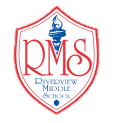 RESPECT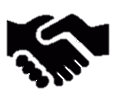 Consideration or thoughtfulnesstoward EVERYONE.PRIDE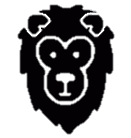 Satisfaction in achievements, possessions and associations SUCCESS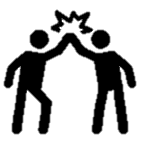 A sense of accomplishmentClassroom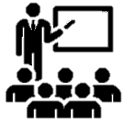 - Be respectful of others and their belongings- Follow directions of the teacher/ EA- Participate positively in the learning environment- Speak kindly and appropriately- Enter with an open mind - Obtain permission before leaving the classroom- Be prepared for class- Be ready to learn- Engage in positive classroom    expectations - Cooperate/participate- Contribute to the learning of others- Listen to ideas and opinions of others- Active listening- Best work done- Contribute to discussions and activitiesHallways/ Stairs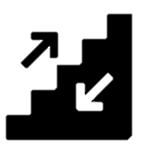 - Walk quietly and stay on the right- Follow stairwell directions (up and down)- Keep hands and feet to yourself- Respect instructions of all staff - Be kind to one another- Pay attention to your surroundings- Pick up any dropped items- Do not litter- No tech to be used in stairs/hallways (including school provided assistive tech)- Go directly to your destination - Arrive in destination on timeCafeteria/ Breakfast Club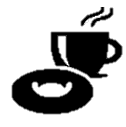 - Line up outside and wait for staff to welcome you - Use table manners- Take only what you will eat- Say please and thank you- Wait to be dismissed - Stay seated at your assigned table- Be mindful of other students waiting to eat- Leave no trace (clean up your mess)- Clean table - Put trash in the garbageBus Pad/ Outside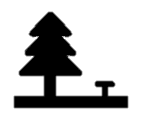 -  Keep your hands and feet to yourselves- Line up to enter at the bell- Use kind words and treat each other with respect- Engage in safe play/activities- Stay within the parameters of designated area- Use equipment safely- Dress for weather conditions- Take pride in being an RMS student- Return all equipment borrowed- Line up promptly at teachers’ direction- Remain in your designated area- Follow all directions from duty staff Homeroom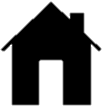 - Report to homeroom on time - Be respectful during O’ Canada - Actively listen to announcements- Prepare for the day during homeroom/recess- Make sure your personal belongings are organized- Ensure locker is clean and locked- Engage in respectful communication to build relationships with your homeroomAssembly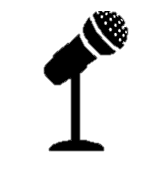 - Quietly enter with your class- Come with a positive attitude- Active listening and respect the speaker- Show appropriate appreciation - Take pride in our facility - Keep all food and drink outside assembly area- Electronics are turned off - Reflect upon presentation- Learn something- and reflect - Leave assembly area clean and tidy Washrooms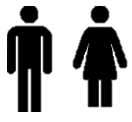 - Respect everyone’s privacy- Clean up after yourself (no trace)  - Keep food and drinks outside the washrooms- Ask permission to use the washroom-No technology or devices- Wash hands for 20 seconds- Do your part to keep it clean and tidy- Washroom breaks used appropriately- Damages reported to an adult immediatelyTechnology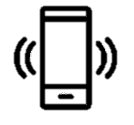 - Teacher directed expectations- Follow RMS BYOD policy- Use technology appropriately and as directed(Be aware of your online identity – everything you post, comment on creates an ID)- Responsibility of own device- Use as an educational tool Bussing AM – PM 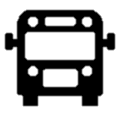 - Walk to and from the bus- Follow the bus code of conduct and regulations - Walkers leave school property when dismissed- Close and lock locker- Have all homework and possessions packed- Arrive home safely- All necessary materials are home with youRiverview Middle School PLAYERS CODE OF CONDUCT Riverview Middle School PLAYERS CODE OF CONDUCT Riverview Middle School PLAYERS CODE OF CONDUCT Riverview Middle School PLAYERS CODE OF CONDUCT 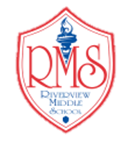 RESPECTConsideration or thoughtfulnesstoward EVERYONE.PRIDESatisfaction in achievements, possessions and associations SUCCESSA sense of accomplishment 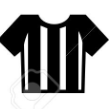 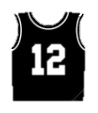 -I will promote appropriate and respectful behaviour at all recreational and sporting events.-I will encourage good sportsmanship by demonstrating positive support for all players, coaches, and officials at every game and practice.-I will treat officials, coaches, and all players with respect and avoid abusive language, ridicule, sarcasm, or vulgar language and gestures.-I will be a good ambassador for my school.-I will lead by example by acting in a positive and appropriate manner at all times.-I will remain calm when players and/or officials make a mistake.-I will praise all players just for participating, regardless of their athletic skills.-I will work hard to improve my skills and have fun.